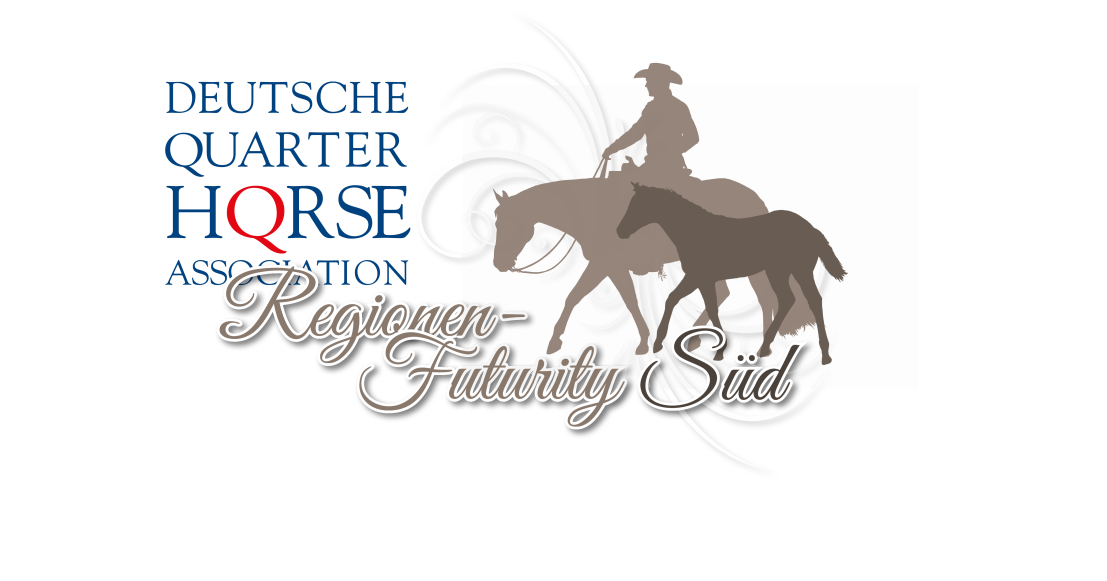 Nennschluss: 31. Juli 2021Nennungen von Futurity-/Maturity-Klassen, die nach dem  07.08.21 abgeschickt werden (Poststempel), können nicht mehr berücksichtigt werden! Nachnenn-gebühr wird nach dem 31.07.21 fällig.Pferd / Horse (pro Pferd / Reiter Kombination bitte ein Formular benutzen)Name des Pferdes / Name of HorseAQHA Reg. Nr.	Stute / MareWallach / GeldingHengst / StallionGeb.-Datum / Date of BirthUnbedingt erforderlich für DQHA Futurity/Maturity Pferde - Required for DQHA Futurity/Maturity Horses:Sire	Dam	Breeder	Country foaledVorsteller / Exhibitor	Mitgliedsnummer / IDName / Last NameVorname / First NameStraße / Hausnummer	Open	Amateur   Youth	NeuPLZ / Ort LandKontakt / ContactEmail Telefonnummer Verwandtschaft zwischen Besitzer und Vorsteller, bei Amateur und Youth Start angebenBesitzer /OwnerName / Last NameVorname / First NameStraße / Hausnummer PLZ / OrtLandKontakt / Contact EmailTelefonnummer aktuelle Kopie AQHA Certificate of Registration or Registration Application (for foals)	liegt bei / enclosedKopien der aktuelle Mitgliedskarten:	liegen bei / enclosed	werden an der Meldestelle beantragt / application at show officeMit Abgabe der Nennung erkenne ich die allgemeinen im QHJ veröffentlichten Turnierbestimmungen und die neuen Datenschutzbestimmungen, sowie die Bestimmungen der Ausschreibung an und verpflichte mich zur Zahlung der anfallenden Gebühren.Ort / Datum	Unterschrift   AQHA OPEN    AQHA OPEN    AQHA OPEN    AQHA OPEN    AQHA OPEN    AQHA OPEN    AQHA OPEN    AQHA OPEN    AQHA OPEN    AQHA OPEN    AQHA OPEN 103000Weanling StallionsWeanling Stallions134000134000Reining All AgesReining All AgesReining All Ages103100Yearling StallionsYearling Stallions136000136000Western Riding All AgesWestern Riding All AgesWestern Riding All Ages103200Two Year Old StallionsTwo Year Old Stallions138100138100Junior Trail Junior Trail Junior Trail 103300Three Year Old StallionsThree Year Old Stallions138200138200Senior Trail Senior Trail Senior Trail 103400Aged StallionsAged Stallions142100142100Junior Western PleasureJunior Western PleasureJunior Western Pleasure173000Performance Halter StallionsPerformance Halter Stallions142200142200Senior Western PleasureSenior Western PleasureSenior Western Pleasure105300Weanling MaresWeanling Mares143100143100Junior Ranch RidingJunior Ranch RidingJunior Ranch Riding105400Yearling MaresYearling Mares143200143200Senior Ranch RidingSenior Ranch RidingSenior Ranch Riding105500Two Year Old MaresTwo Year Old Mares144100144100Junior Hunter Under SaddleJunior Hunter Under SaddleJunior Hunter Under Saddle105600Three Year Old MaresThree Year Old Mares144200144200Senior Hunter Under SaddleSenior Hunter Under SaddleSenior Hunter Under Saddle105700Aged MaresAged Mares   AQHA L1 (Green) OPEN   AQHA L1 (Green) OPEN   AQHA L1 (Green) OPEN   AQHA L1 (Green) OPEN   AQHA L1 (Green) OPEN   AQHA L1 (Green) OPEN   AQHA L1 (Green) OPEN175000Performance MaresPerformance Mares134004134004L1 ReiningL1 ReiningL1 Reining107400Yearling GeldingsYearling Geldings136004136004L1 Western RidingL1 Western RidingL1 Western Riding107500Two Yr Old GeldingsTwo Yr Old Geldings138004138004L1 TrailL1 TrailL1 Trail107600Three Yr Old GeldingsThree Yr Old Geldings142004142004L1 Western PleasureL1 Western PleasureL1 Western Pleasure107700Aged GeldingsAged Geldings143004143004L1 Ranch RidingL1 Ranch RidingL1 Ranch Riding177000Performance Halter GeldingsPerformance Halter Geldings144004144004L1 Hunter Under SaddleL1 Hunter Under SaddleL1 Hunter Under Saddle   AQHA AMATEUR    AQHA AMATEUR    AQHA AMATEUR    AQHA AMATEUR    AQHA AMATEUR    AQHA AMATEUR    AQHA AMATEUR    AQHA AMATEUR    AQHA AMATEUR    AQHA AMATEUR    AQHA AMATEUR 203100Amt Yearling StallionsAmt Yearling Stallions236000236000Amt Western RidingAmt Western RidingAmt Western Riding203200Amt Two Year Old StallionsAmt Two Year Old Stallions238000238000Amt TrailAmt TrailAmt Trail203300Amt Three Year Old StallionsAmt Three Year Old Stallions240000240000Amt Western HorsemanshipAmt Western HorsemanshipAmt Western Horsemanship203400Amt Aged StallionsAmt Aged Stallions242000242000Amt Western PleasureAmt Western PleasureAmt Western Pleasure273000Amt Performance Halter StallionsAmt Performance Halter Stallions243000243000Amt Ranch RidingAmt Ranch RidingAmt Ranch Riding205400Amt Yearling MaresAmt Yearling Mares244000244000Amt Hunter Under SaddleAmt Hunter Under SaddleAmt Hunter Under Saddle205500Amt Two Year Old MaresAmt Two Year Old Mares252000252000Amt Hunt Seat EquitationAmt Hunt Seat EquitationAmt Hunt Seat Equitation205600Amt Three Year Old MaresAmt Three Year Old Mares   AQHA L1 (Novice) AMATEUR    AQHA L1 (Novice) AMATEUR    AQHA L1 (Novice) AMATEUR    AQHA L1 (Novice) AMATEUR    AQHA L1 (Novice) AMATEUR    AQHA L1 (Novice) AMATEUR    AQHA L1 (Novice) AMATEUR 205700Amt Aged MaresAmt Aged Mares212002212002L1 Amt Showmanship at HalterL1 Amt Showmanship at HalterL1 Amt Showmanship at Halter275000Amt Performance Halter MaresAmt Performance Halter Mares234002234002L1 Amt ReiningL1 Amt ReiningL1 Amt Reining207400Amt Yearling GeldingsAmt Yearling Geldings236002236002L1 Amt Western RidingL1 Amt Western RidingL1 Amt Western Riding207500Amt Two Year Old GeldingsAmt Two Year Old Geldings238002238002L1 Amt TrailL1 Amt TrailL1 Amt Trail207600Amt Three Year Old GeldingsAmt Three Year Old Geldings240002240002L1 Amt Western HorsemanshipL1 Amt Western HorsemanshipL1 Amt Western Horsemanship207700Amt Aged GeldingsAmt Aged Geldings242002242002L1 Amt Western PleasureL1 Amt Western PleasureL1 Amt Western Pleasure277000Amt Performance Halter GeldingsAmt Performance Halter Geldings243002243002L1 Amt Ranch RidingL1 Amt Ranch RidingL1 Amt Ranch Riding212000Amt Showmanship at HalterAmt Showmanship at Halter244002244002L1 Amt Hunter Under SaddleL1 Amt Hunter Under SaddleL1 Amt Hunter Under Saddle234000Amt ReiningAmt Reining252002252002L1 Amt Hunt Seat EquitationL1 Amt Hunt Seat EquitationL1 Amt Hunt Seat Equitation   AQHA YOUTH Halter   AQHA YOUTH Halter   AQHA YOUTH Halter   AQHA YOUTH Halter   AQHA YOUTH Halter   AQHA YOUTH Halter   AQHA YOUTH Halter   AQHA YOUTH Halter   AQHA YOUTH Halter   AQHA YOUTH Halter   AQHA YOUTH Halter405400Youth Yearling MaresYouth Yearling Mares442000442000Youth Western PleasureYouth Western PleasureYouth Western Pleasure405500Youth Two Yr Old MaresYouth Two Yr Old Mares443000443000Youth Ranch RidingYouth Ranch RidingYouth Ranch Riding405600Youth Three Yr Old MaresYouth Three Yr Old Mares444000444000Youth Hunter Under SaddleYouth Hunter Under SaddleYouth Hunter Under Saddle405700Youth Aged MaresYouth Aged Mares452000452000Youth Hunt Seat EquitationYouth Hunt Seat EquitationYouth Hunt Seat Equitation475000Youth Performance Halter MaresYouth Performance Halter Mares   AQHA L1 (Novice) YOUTH    AQHA L1 (Novice) YOUTH    AQHA L1 (Novice) YOUTH    AQHA L1 (Novice) YOUTH    AQHA L1 (Novice) YOUTH    AQHA L1 (Novice) YOUTH    AQHA L1 (Novice) YOUTH 407400Youth Yearling GeldingsYouth Yearling Geldings412002412002L1 Youth Showmanship at HalterL1 Youth Showmanship at HalterL1 Youth Showmanship at Halter407500Youth Two Yr Old GeldingsYouth Two Yr Old Geldings434002434002L1 Youth ReiningL1 Youth ReiningL1 Youth Reining407600Youth Three Yr Old GeldingsYouth Three Yr Old Geldings436002436002L1 Youth Western RidingL1 Youth Western RidingL1 Youth Western Riding407700Youth Aged GeldingsYouth Aged Geldings438002438002L1 Youth TrailL1 Youth TrailL1 Youth Trail477000Youth Performance Halter GeldingsYouth Performance Halter Geldings440002440002L1 Youth Western HorsemanshipL1 Youth Western HorsemanshipL1 Youth Western Horsemanship412000Youth Showmanship at HalterYouth Showmanship at Halter442002442002L1 Youth Western PleasureL1 Youth Western PleasureL1 Youth Western Pleasure434000Youth ReiningYouth Reining443002443002L1 Youth Ranch RidingL1 Youth Ranch RidingL1 Youth Ranch Riding436000Youth Western RidingYouth Western Riding444002444002L1 Youth Hunter Under SaddleL1 Youth Hunter Under SaddleL1 Youth Hunter Under Saddle438000Youth TrailYouth Trail452002452002L1 Youth Hunt Seat EquitationL1 Youth Hunt Seat EquitationL1 Youth Hunt Seat Equitation440000Youth Western HorsemanshipYouth Western Horsemanship   SONDERKLASSEN (Rasseoffen)   SONDERKLASSEN (Rasseoffen)   SONDERKLASSEN (Rasseoffen)   SONDERKLASSEN (Rasseoffen)   SONDERKLASSEN (Rasseoffen)   SONDERKLASSEN (Rasseoffen)   SONDERKLASSEN (Rasseoffen)   SONDERKLASSEN (Rasseoffen)   SONDERKLASSEN (Rasseoffen)   SONDERKLASSEN (Rasseoffen)S011S011Freestyle Jackpot Trail Freestyle Jackpot Trail P1P1Paid Warm Up ReiningS008S008Rasseoffen Trail in HandRasseoffen Trail in HandP3P3Paid Warm Up TrailD380D380Rasseoffen TrailRasseoffen TrailP4P4Paid Warm Up Pleasure/HUSD420D420Rasseoffen Western PleasureRasseoffen Western PleasureDY381DY381Youth Walk Trot TrailD340D340Rasseoffen ReiningRasseoffen ReiningDY421DY421Youth Walk Trot PleasureD400D400Rasseoffen Western HorsemanshipRasseoffen Western HorsemanshipDY401DY401Youth Walk Trot W. HorsemanshipD430D430Rasseoffen Ranch RidingRasseoffen Ranch RidingS007S007Lead Line   DQHA FUTURITY   DQHA FUTURITY   DQHA FUTURITY   DQHA FUTURITY   DQHA FUTURITY   DQHA FUTURITY9030Weanling Stallions9003Longeline Three Year Old9031Yearling Stallions9341 Reining9032Two Year Old Stallions9361Western Riding9033Three Year Old Stallions9381Trail9053Weanling Mares9421Western Pleasure9054Yearling Mares9431Ranch Riding9055Two Year Old Mares9441Hunter Under Saddle9074Three Year Old MaresDQHA MATURITYDQHA MATURITYDQHA MATURITY9075Yearling Geldings9342 Reining9076Two Year Old Geldings9362Western Riding9077Three Year Old Geldings9382Trail93802Trail in Hand Two Year Old9422Western Pleasure93803Trail in Hand Three Year Old9432Ranch Riding9002Longeline Two Year Old9442Hunter Under SaddleGEBÜHRENJe StartJe Start>4 Starts>4 StartsAnzahlBETRAGStartgebühr/en AQHA Open43,0043,00165,00165,00EURStartgebühr/en AQHA Open Green43,0043,00165,00165,00EURStartgebühr/en AQHA Amateur43,0043,00165,00165,00EURStartgebühr/en AQHA L1 Amateur43,0043,00165,00165,00EURStartgebühr/en AQHA Youth / L1 Youth37,0037,00140,00140,00EURStartgebühr/en AQHA mehre Div. 4 - 5 Starts43,0043,00165,00165,00EURStartgebühr/en DQHA Fuiturity / Maturity43,0043,00EURStartgebühr/en Jackpot Freestyle Trail (incl. 30 € Jackpot)50,0050,00EURStartgebühr Rasseoffene Klassen20,0020,00EURStartgebühr Rasseoffen Walk Trot Youth10,0010,00EURStartgebühr Lead Line (inkl. Office Charge!)10,0010,00EURStartgebühr/en Paid Warm Up10,0010,00EUREUREURBox mit Ersteinstreu Stroh 02.- 05. Aug.(incl. Pfand 30 €)165,00165,00EURBox mit Ersteinstreu Miscanthus 02.- 05. Aug.incl.Pfand30€)          175,00175,00EURCamperplatz mit Strom (incl. Pfand 30 €)60,0060,00EURNachnenngebühr je Start (AQHA, RO)10,0010,00EURNachnenngebühr je Start (DQHA Futurity/Maturity)43,0043,00EURAQHA Processing Fee (einmalig pro Pferd)15,0015,00115,00EURFoto Fee (incl. 40€ Fotogutschein)20,0020,00120,00EUROffice Charge15,0015,00115,00EURGESAMT / TOTAL:   GESAMT / TOTAL:   GESAMT / TOTAL:   GESAMT / TOTAL:   GESAMT / TOTAL:   GESAMT / TOTAL:   EURBoxenAnreise:Anreise:Abreise:Boxenwunsch (weißes Zelt 3,5x3,5m, Stallzelt 3x3m) (Keine Garantie für Boxenwunsch. Wünsche werden nach der Reihenfolge des Nennungseingangs beachtet.)